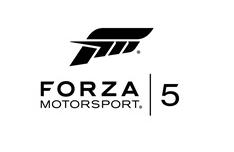 “Forza Motorsport 5”Fact SheetOctober 2013Title:	“Forza Motorsport 5”Availability:		November 22, 2013Publisher:	Microsoft StudiosDeveloper:	Turn 10 StudiosFormat:	Blu-ray for the Xbox One video game and entertainment system; Xbox Live-enabled*; compatible with Kinect for Xbox OneESRB Rating:	E (Everyone)Pricing:	Standard Edition: $59.99, £49.99, €69.99 Limited Edition: $79.99, £59.99, €79.99 Product Overview:	“Forza Motorsport 5” is a cinematic automotive journey starring the world’s greatest cars and tracks. Built from the ground up to take advantage of Xbox One and the vast power of the cloud, no game better delivers the wide-eyed thrill of racing.Features:	Always racing, always adaptingNever race alone. By learning how you and your friends drive, the power of the cloud delivers real human behavior. Drivatar technology creates an ever-evolving network of opponents who are always ready to race. Real tendencies, real mistakes, real victories. Rivals everywhere. Every corner a new challenge, every event a new chance to win. Compete against your friends’ top times in rotating challenges for in-game credits and bragging rights.Fast and fair multiplayer. With Smart Match matchmaking and Xbox Live dedicated servers, experience epic, fast and competitive multiplayer perfectly suited to your skill and style.1Curated customization. The power of the cloud means the best custom content now finds you. With a system that learns your preferred cars and paint schemes, seamlessly experience the most compelling user-generated content available.Your ever-growing garage. Your automotive journey continues long after launch. Download, drive and explore the most anticipated new cars in the world, months before they hit the showrooms, then challenge your friends in continuously updated online race events.2As real as it getsUnprecedented visual realism. The definitive next-generation graphics engine delivers stunningly realistic visuals in 1080p resolution at 60 frames per second. Leading simulation. Racing’s leading simulation engine, developed for Xbox One in conjunction with Calspan and the world’s top automotive manufacturers, makes driving easy to learn and rewarding to master. Dynamic damage. High-resolution damage modeling shows every bump and scrape. Roads accumulate tire rubber and debris. Racing has consequences; damage can stop you in your tracks. Astonishing detail. A new graphics engine created exclusively for Xbox One delivers physically based material rendering that re-creates the real-life characteristics of thousands of unique materials. Surfaces such as metal, glass, leather, rubber and concrete look real enough to touch. Living busy worlds. Racing comes alive with fans crowding the walls, helicopters circling overhead and the vibrant hum and spectacle of race day. Your ultimate car fantasy Forzavista. Truly feel what it’s like to own the world’s most exclusive cars in an experience that brings you closer than ever to the history, craftsmanship and potential of every car in the game.Hundreds of next-generation cars. The most diverse lineup of vehicles ever seen in a “Forza Motorsport” game: from classic sports cars to modern tuners, purpose-built racers to extreme exotics and, for the first time in “Forza Motorsport,” open-wheel race cars. Unique careers. Take your favorite cars through unique careers highlighting their greatest strengths, their most notorious rivals and their place in motorsport history. Laser-scanned tracks. Drive the world’s most legendary race circuits and exotic road courses, captured with millimeter accuracy. “Top Gear” exclusives. The world’s biggest automotive TV show teams up with the most innovative racing game yet. Take on Stig’s Digital Cousin in unique car challenges, turn a Power Lap on the Top Gear Test Track, and hear show hosts Jeremy Clarkson, Richard Hammond and James May share their distinctive automotive insights throughout the game. SpecialEditions:	“Forza Motorsport 5” is available in three different editions – Standard, Day One, and Limited – and is available for worldwide pre-order from participating retailers.
*The cars featured in the Limited Edition Car Pack and the Day One Edition Car Pack of “Forza Motorsport 5” have been customized with unique Xbox One liveries and feature custom tunes designed by the developers at Turn 10 to improve performance above their stock counterparts. The stock versions of these cars will also be available on disc in “Forza Motorsport 5.”AssetsAssets for “Forza Motorsport 5” are available on Xbox Wire: http://news.xbox.com/media/?path=xbox-one-a-new-generation-revealed/games/forza-motorsport-5About Turn 10 Studios“Forza Motorsport 5” is published by Microsoft Studios in conjunction with Turn 10 Studios, the creators of the “Forza Motorsport” franchise, which is recognized by Metacritic as the highest rated racing series of the past ten years. In 2011, Turn 10 Studios released “Forza Motorsport 4,” the year’s most widely acclaimed racing game that was recognized as “Racing Game of the Year” by the Academy of Interactive Arts and Sciences.More information about the Forza Motorsport franchise is available at http://www.forzamotorsport.net.About XboxXbox is Microsoft’s premier entertainment brand for the TV, phone, PC and tablet. In living rooms or on the go, Xbox is home to the best and broadest games, as well as one of the world’s largest libraries of movies, TV, music and sports. Your favorite games, TV and entertainment come to life in new ways through the power of Kinect, Xbox SmartGlass and Xbox Live, the world’s premier social entertainment network. More information about Xbox can be found online at http://www.xbox.com.About MicrosoftFounded in 1975, Microsoft (Nasdaq “MSFT”) is the worldwide leader in software, services and solutions that help people and businesses realize their full potential.The information contained in this fact sheet relates to a pre-release product that may be substantially modified before its first commercial release. Accordingly, the information may not accurately describe or reflect the product when first commercially released. This fact sheet is provided for informational purposes only, and Microsoft Corp. makes no warranties, express or implied, with respect to the fact sheet or the information contained in it.1 Online multiplayer requires Xbox Live Gold Membership (sold separately). 2 Some add-ons sold separately.For more information, press only: Brock Penner, Edelman, (604) 648-3420, brock.penner@edelman.comBrandon Vaughan, Edelman, (206) 505-6568, brandon.vaughan@edelman.comStandard 
EditionDay One EditionLimited 
EditionFull game •••Day One Car Pack*••Limited Edition Car Pack*•VIP membership, $19.99 value2•Car Tokens, $9.99 value2•SteelBook case•Decal sheet•